QUADRO DE ATIVIDADES 1 Fase (s) de (  x  ) Preparo   (  x  ) Integração    (  x  ) SocializaçãoVISITA À ENAC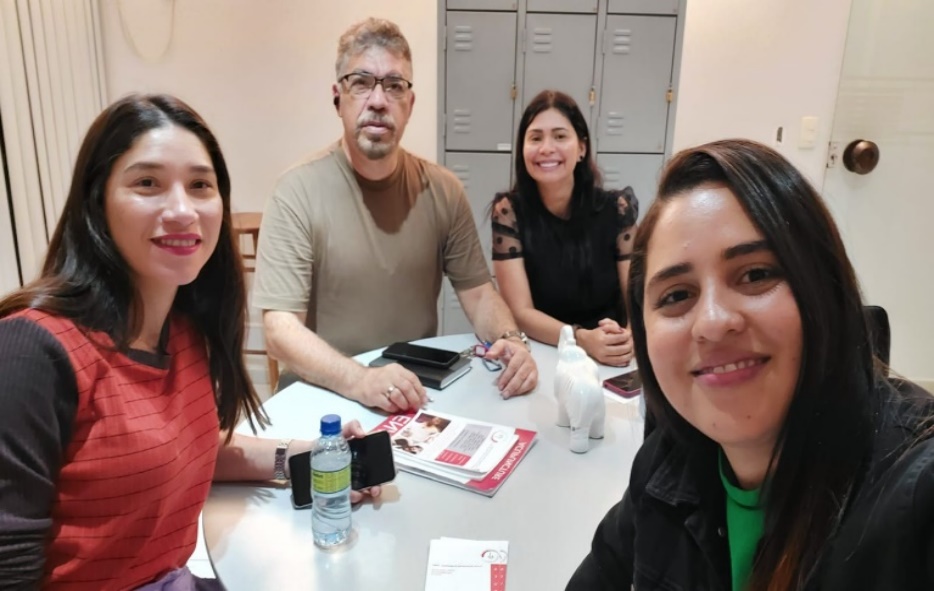 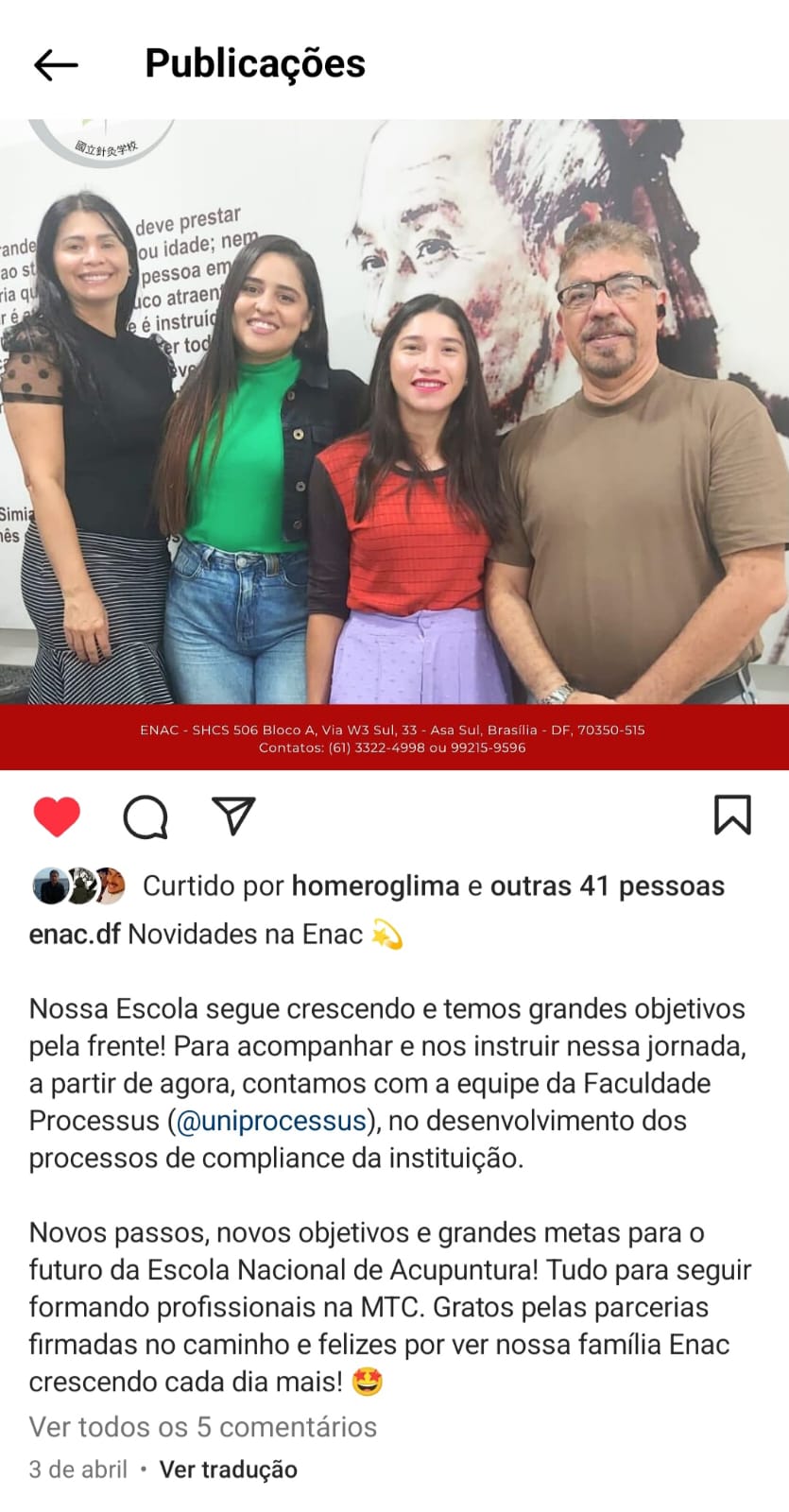 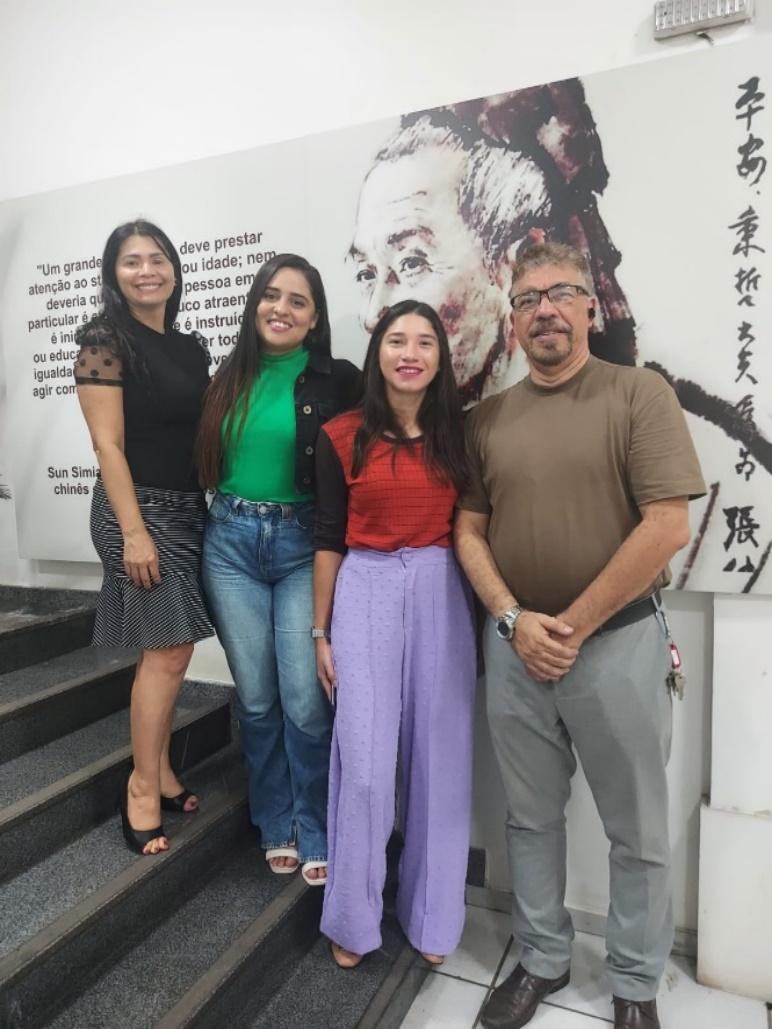 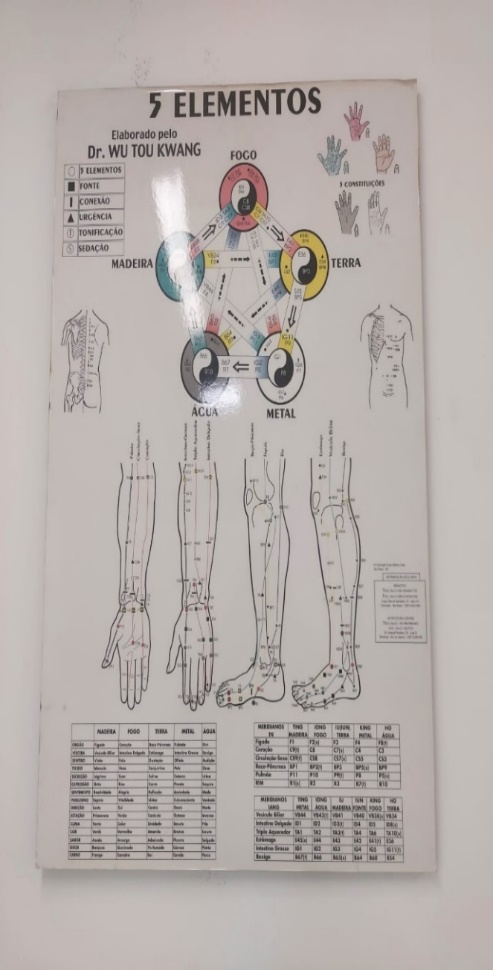 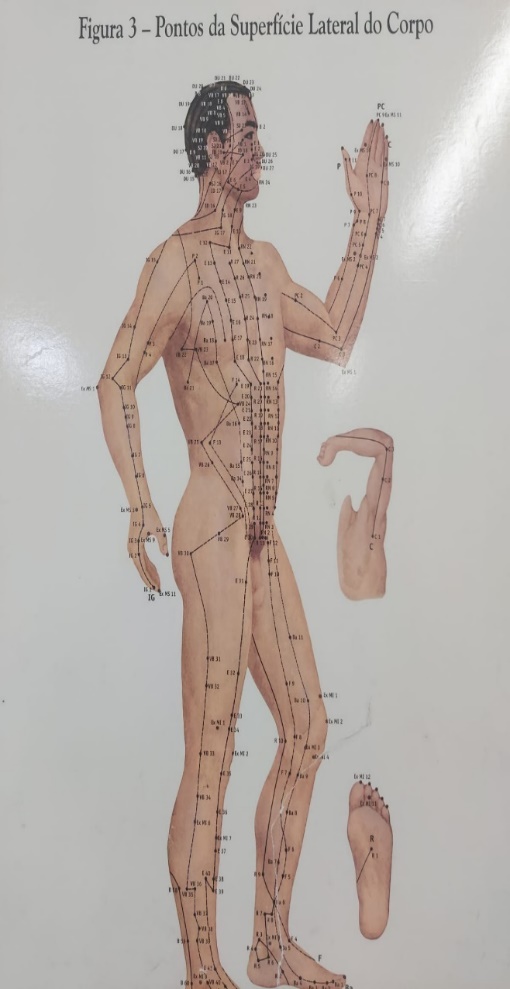 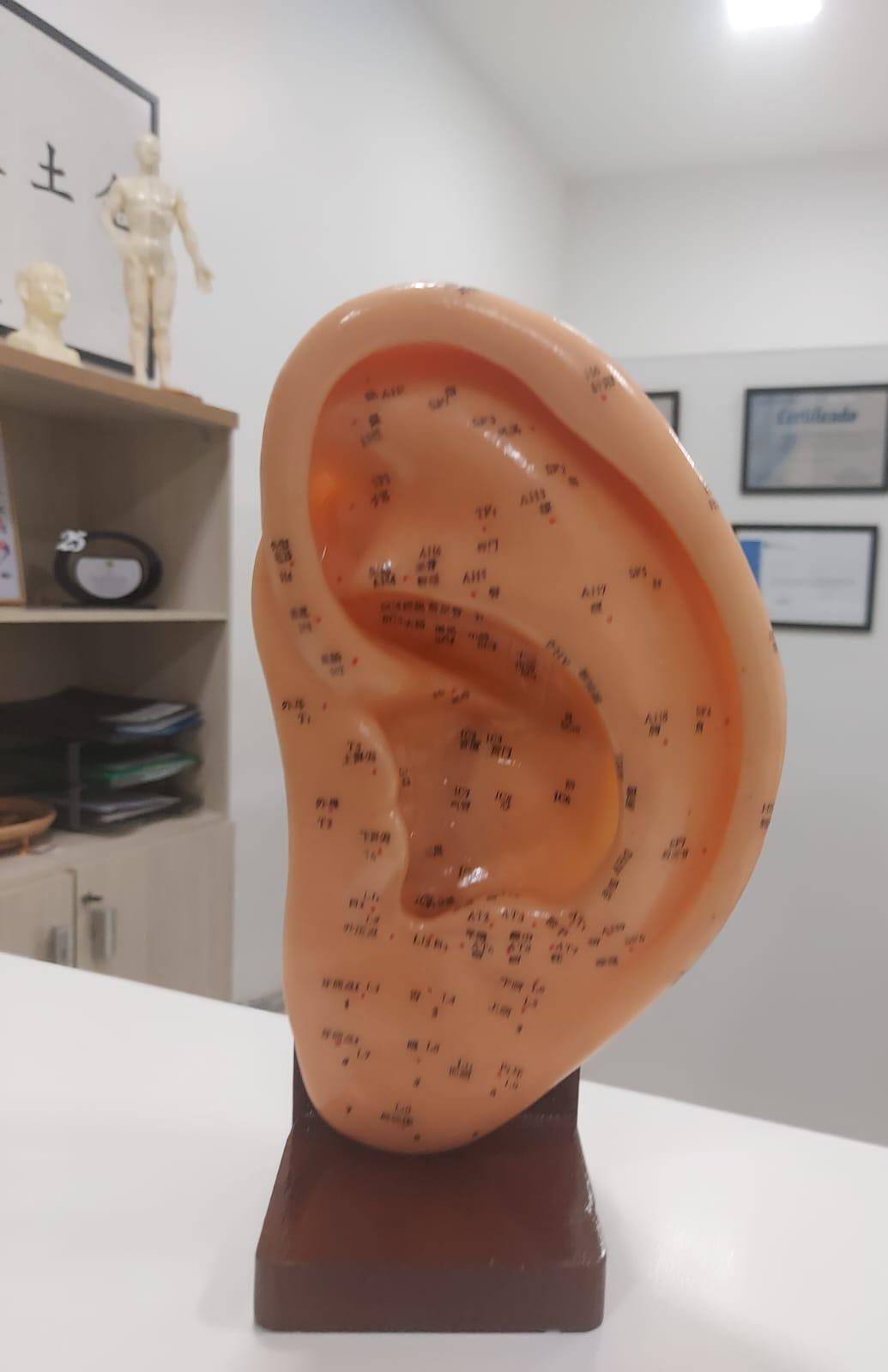 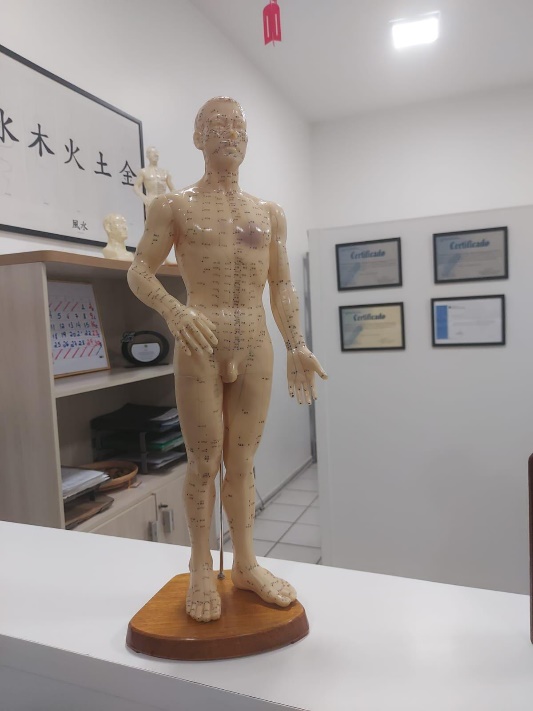 APLICAÇÃO DO QUESTIONÁRIO/PESQUISA SOBRE PERCEPÇÃO DO CÓDIGO DE CONDUTA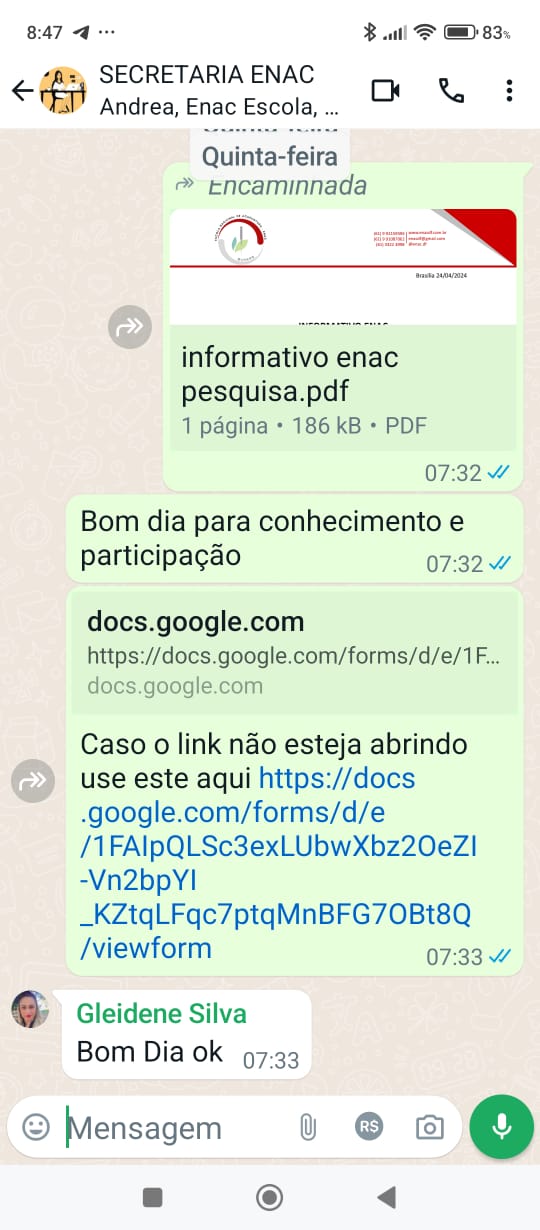 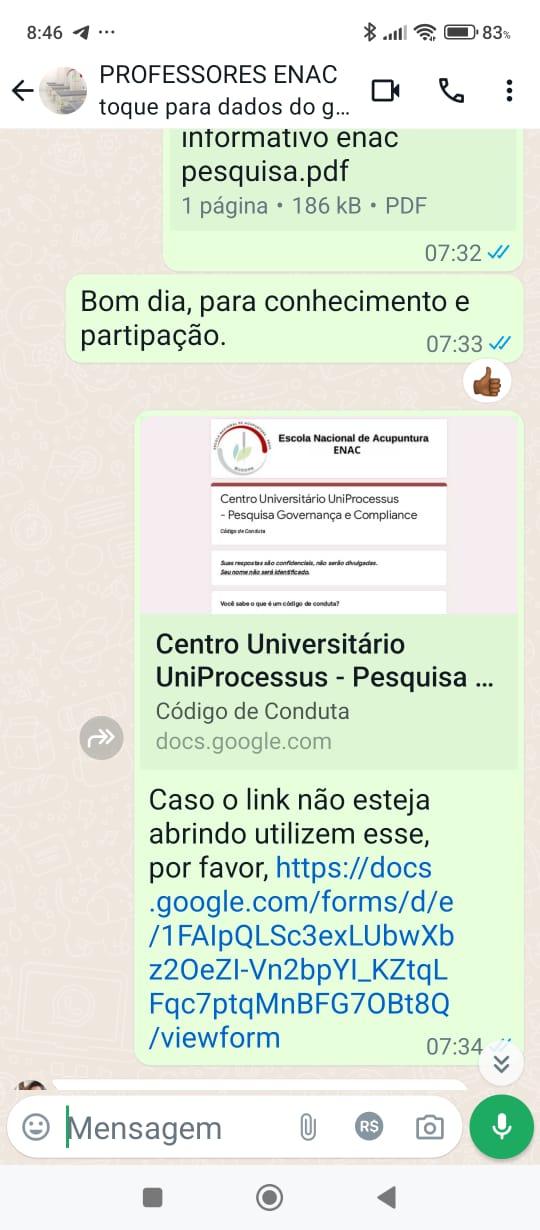 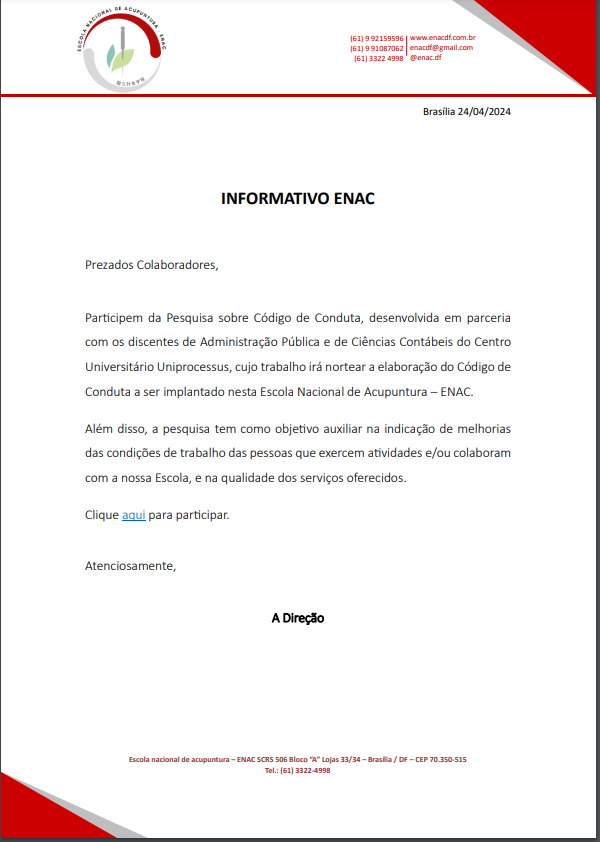 QUESTIONÁRIO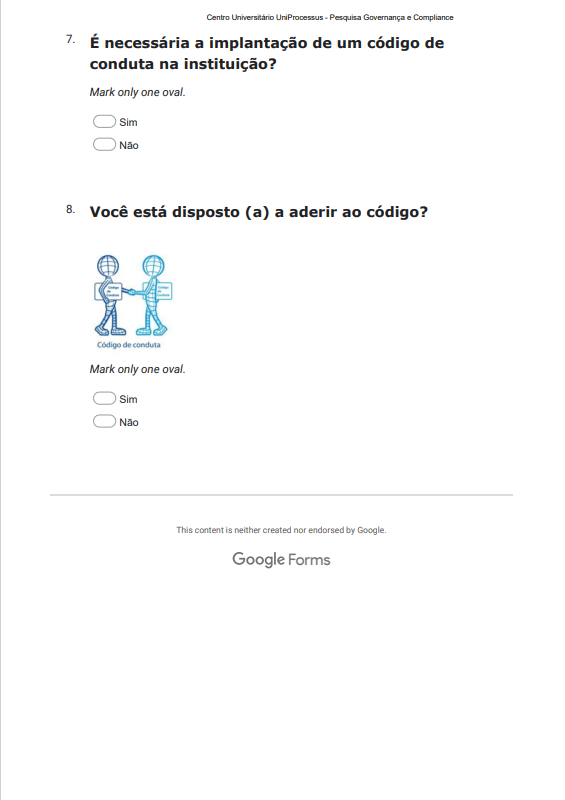 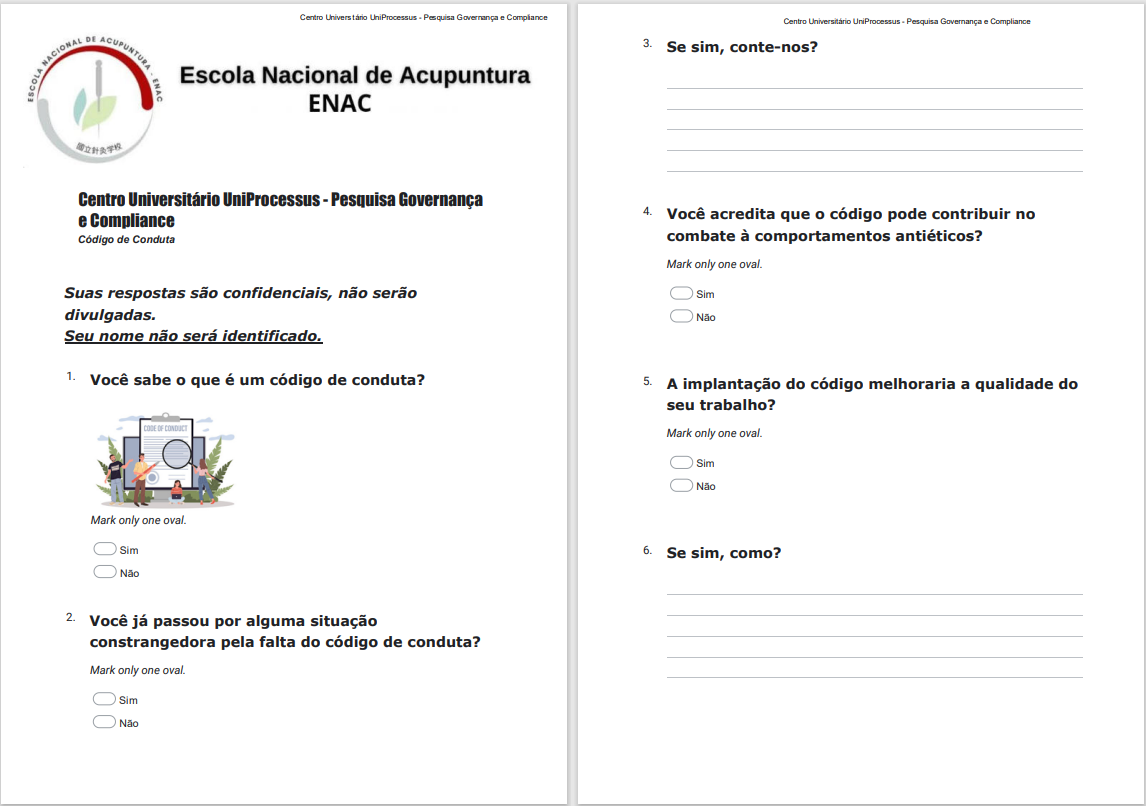 RESULTADO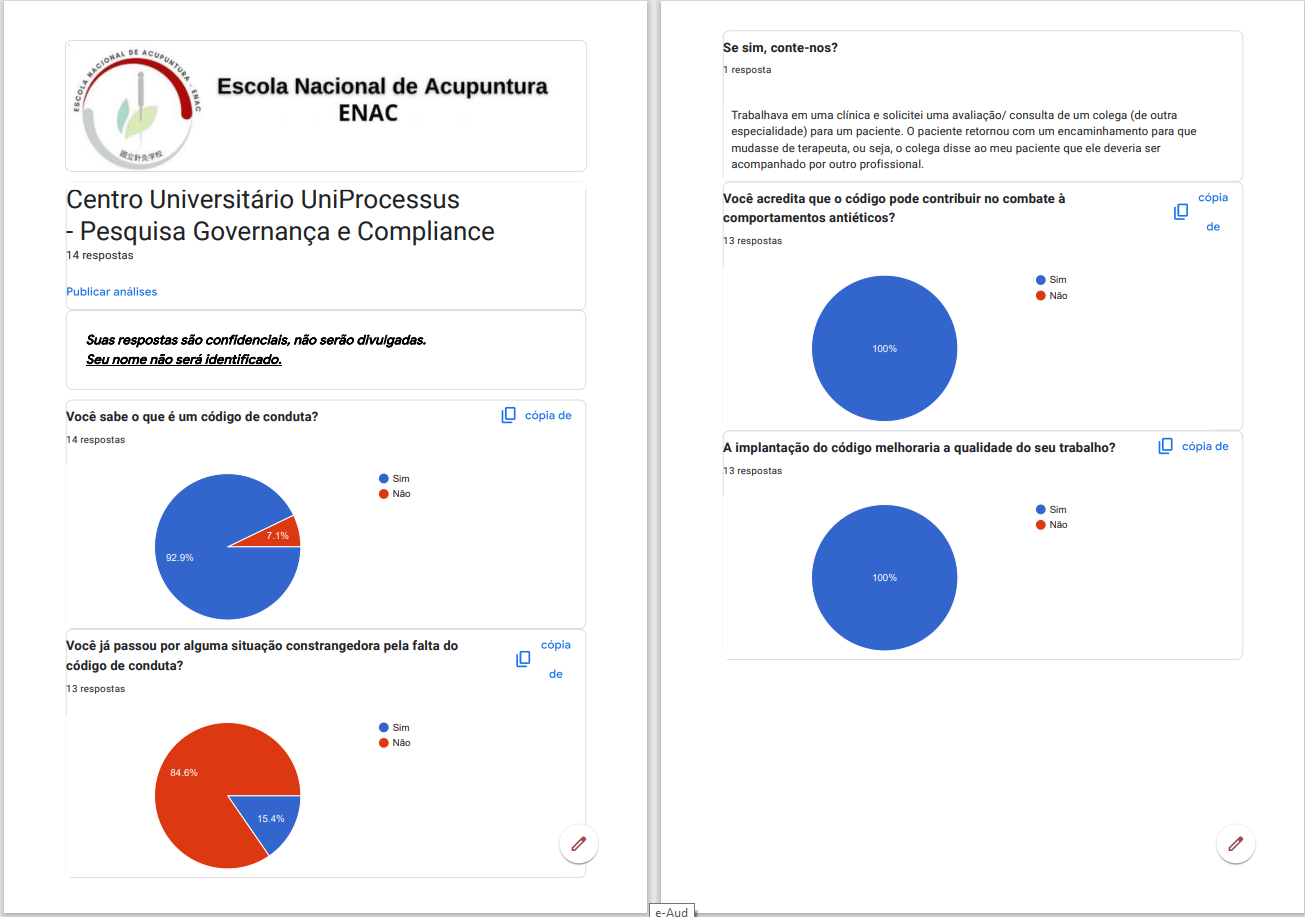 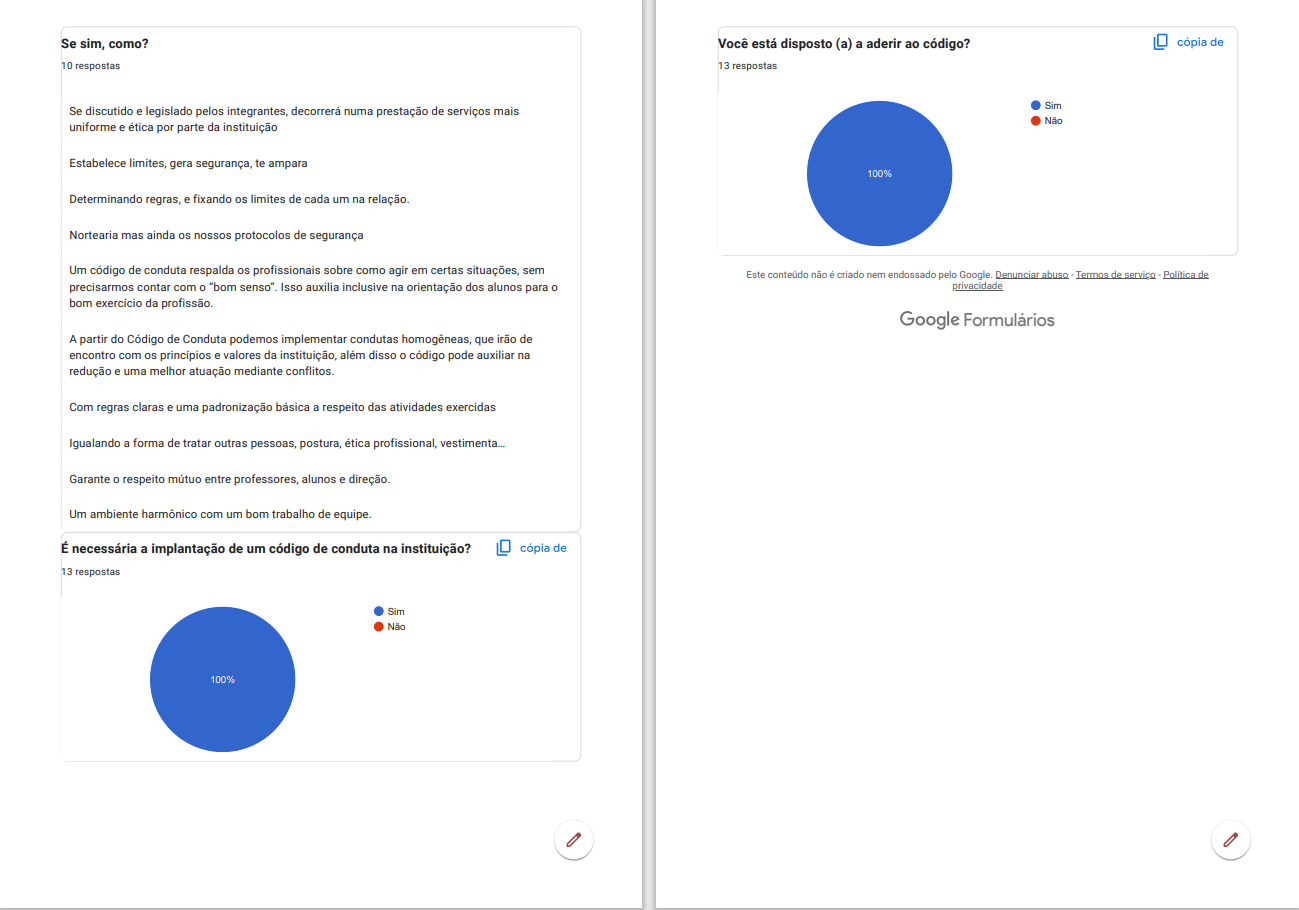 APRESENTAÇÃO DO PROJETO E ENTREGA DO CÓDIGO DE CONDUTA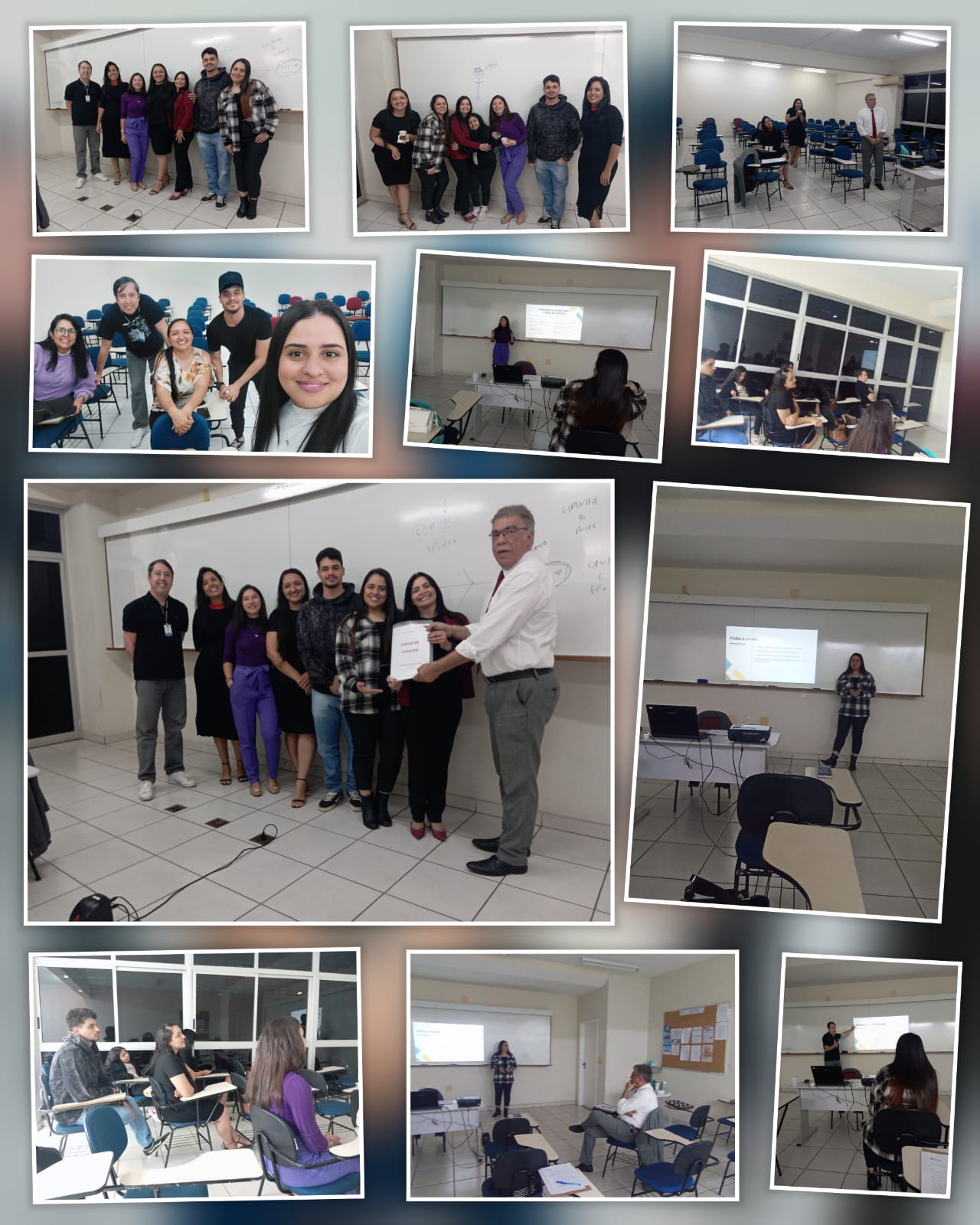 ANEXO - ALUNOS ENVOLVIDOSCURSOCiências Contábeis, Gestão Pública, Administração Pública e Gestão FinanceiraDISCIPLINAAtividade de Extensão- Governança e CompliancePERÍODO DA TURMANoturnoPROFESSOR(A) ARTICULADOR(A)Victor Rabelo BritoNº DE ALUNOS ENVOLVIDOS(ANEXO – Lista com nomes)ATIVIDADE1) Visita à sede da Escola Nacional de Acupuntura – ENAC, no endereço SHCS 506 Bloco A Via W3 Sul, 33 Asa Sul Brasília – DF.2) Aplicação do questionário/Pesquisa sobre percepção do Código de Conduta. 3) Apresentação do Projeto e entrega do Código de Conduta para a Direção da ENAC, representada pelo seu Diretor/Proprietário Homero Lima.DATADe 26/03/2024 a 04/06/2024LOCALSede da Escola Nacional de AcupunturaDURAÇAO DA ATIVIDADE4 mesesPÚBLICO ESTIMADO110 pessoasNOMEMATRÍCULAAna Caroline de Araújo Freire241250000005Andrea Pinheiro de Barros2312470000009Breno Gomes da Silva2112500000035Célia Madalena Souza da Silva2322500000032Layssa Bruna de Araújo Gonçalves2122500000014Raiana Carvalho dos Santos2312500000023Yuri Ramiro da Silva2322470000002